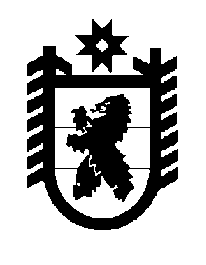 Российская Федерация Республика Карелия    ПРАВИТЕЛЬСТВО РЕСПУБЛИКИ КАРЕЛИЯПОСТАНОВЛЕНИЕот 15 апреля 2013 года № 124-Пг. Петрозаводск О внесении изменений в постановление ПравительстваРеспублики Карелия от 29 июня 2012 года № 201-ППравительство Республики Карелия п о с т а н о в л я е т:Внести в Порядок взаимодействия Государственного комитета Республики Карелия по управлению государственным имуществом и размещению заказов для государственных нужд  и государственных заказчиков,  утвержденный  постановлением Правительства  Республики Карелия от 29 июня 2012 года № 201-П (Собрание  законодательства Республики Карелия, 2012,  № 6, ст. 1161), следующие изменения:1) дополнить пунктом 31 следующего содержания:«31.  Планирование размещения заказов для заказчиков осуществляется с использованием автоматизированной информационной системы «Государственный заказ Республики Карелия» (далее – АИС ГЗ РК) в следующем порядке:1) заказчик в течение 20 календарных дней после принятия закона о бюджете Республики Карелия на очередной	 финансовый год и  плановый период разрабатывает и направляет в уполномоченный орган плановые заявки для включения их в план-график размещения заказов на поставки товаров, выполнение работ, оказание услуг для нужд заказчиков (далее – план-график). Плановая заявка является  планируемой  отдельной закупкой и содержит перечень товаров, работ, услуг, размещение заказов на поставки, выполнение, оказание которых осуществляется путем проведения открытого конкурса (далее – конкурс), открытого аукциона в электронной форме (далее – аукцион), запроса котировок цен на товары, работы, услуги (далее – запрос котировок) или путем размещения заказа у единственного поставщика (исполнителя, подрядчика), за исключением случаев, перечисленных в пунктах 6, 8 – 14, 14.1, 32, 33 части 2 статьи 55 Федерального закона.  Форма плановой заявки соответствует форме плана-графика, утвержденной совместным приказом Министерства экономического развития Российской Федерации и Федерального казначейства от 27 декабря 2011 года № 761/20н «Об утверждении порядка размещения на официальном сайте планов-графиков размещения заказов на поставки товаров, выполнение работ, оказание услуг для нужд заказчиков и формы планов-графиков размещения заказа на поставки товаров, выполнение работ, оказание услуг для нужд заказчиков» (далее – совместный приказ);2) уполномоченный орган рассматривает поступившую от заказчика плановую заявку и принимает решение о ее включении в план-график либо об отказе во включении и возвращает плановую заявку заказчику. Основаниями для отказа во включении  плановой заявки в план-график и возврата плановой заявки заказчику являются:неполное заполнение полей плановой заявки;несоответствие указанного в плановой заявке кода Общероссийского классификатора видов экономической деятельности,  продукции  и услуг выбранному заказчиком способу размещения заказа;несоответствие указанного в плановой заявке кода Общероссийского классификатора видов экономической деятельности условиям контракта.Срок рассмотрения плановой заявки уполномоченным органом и информирования заказчика о принятом решении не должен превышать трех рабочих дней со дня  получения уполномоченным органом плановой заявки;3) после получения информации от уполномоченного органа о включении плановой заявки в план-график заказчик размещает план-график на официальном сайте Российской Федерации  в информационно-телекоммуникационной сети «Интернет» для размещения  информации о размещении заказов на поставки товаров, выполнение работ, оказание услуг (далее – официальный сайт Российской Федерации) в порядке, утвержденном совместным приказом,  не позднее одного календарного месяца   после принятия  закона  о бюджете Республики Карелия на очередной финансовый год  и плановый период; 4) в случае возникновения   у заказчика потребностей, не предусмот-ренных  планом-графиком, заказчик направляет в уполномоченный орган заявку на внесение изменений в план-график с указанием обоснования необходимости внесения таких изменений.  Внесение изменений в план-график осуществляется в  порядке,  установленном подпунктом  2  настоящего пункта.В случае внесения изменений в план-график  такие изменения размещаются на официальном сайте Российской  Федерации не позднее трех рабочих дней со дня внесения изменений. Днем внесения изменений в план-график считается день принятия уполномоченным органом решения о внесении изменений.»;2) в пункте 4: абзац первый изложить в следующей редакции: «4. Уполномоченный орган размещает заказы для заказчиков путем проведения торгов в форме конкурса, аукциона, а также запроса котировок, для чего:»;в подпункте 2 слова «направляет заказчику»  заменить словами  «возвращает заказчику заявку заказчика и направляет ему»;в подпункте 4 после слова «значимость» дополнить словами «в случае, если  такие критерии не установлены заказчиком»;в подпункте 5 слова  «в информационно-телекоммуникационной сети «Интернет» для размещения информации о размещении заказов на поставки товаров, выполнение работ, оказание услуг (далее – официальный сайт Российской Федерации)» исключить;3) в пункте 6:в подпункте 1  после абзаца пятнадцатого  дополнить  абзацем следующего содержания: «Заказчик вправе включить в состав сведений, указываемых в заявке заказчика,  сведения о критериях оценки заявок на участие в конкурсе, их содержании и значимости.»; подпункт 7 дополнить предложением следующего содержания:
«Формирование указанных сведений  может осуществляться заказчиком как с использованием АИС ГЗ РК, так и непосредственно на официальном сайте Российской Федерации.»;абзац двадцать восьмой  признать утратившим силу;дополнить подпунктом 8 следующего содержания:«8) в течение семи рабочих дней  со дня заключения в соответствии с пунктом 14 части 2 статьи 55 Федерального закона контракта (но не позднее пяти рабочих дней по окончании квартала) вносит в АИС ГЗ РК следующие сведения:наименование товара (работы, услуги)  (включая сведения о классификации товаров (работ, услуг) в соответствии с  Общероссийским классификатором видов экономической деятельности, продукции и услуг);дата, номер и наименование документа, на основании которого произведена  закупка;стоимость товара (работы, услуги);наименование, место нахождения (для юридических лиц), фамилия, имя, отчество, место жительства, идентификационный номер налогоплательщика (для физических лиц) поставщика (исполнителя, подрядчика) или в соответствии с законодательством соответствующего иностранного государства аналог идентификационного номера налогоплательщика (для иностранных лиц), за исключением сведений о физическом лице – поставщике культурных ценностей, в том числе музейных предметов и музейных коллекций, а также редких и ценных изданий, рукописей, архивных документов (включая их копии), имеющих историческое, художественное или иное культурное значение и предназначенных для пополнения музейного, библиотечного, архивного государственных фондов, кино-, фотофонда и аналогичных фондов.»;4) в  пункте  7:абзац первый изложить в следующей редакции:«Заказчик оформляет заявку заказчика  в электронном виде с использованием АИС ГЗ РК и представляет ее в уполномоченный орган. На бумажном носителе заявка  заказчика представляется в уполномоченный орган после проведения им экспертизы, устранения заказчиком выявленных в процессе экспертизы нарушений либо ошибок и извещения заказчика уполномоченным органом  посредством  АИС ГЗ РК о принятии заявки заказчика в сроки, установленные пунктом 5 настоящего Порядка.»; абзац второй после слов «(каждый документ в отдельности)» дополнить словами «на бумажном носителе»;5) в пункте 8:абзац второй после слов «проект контракта» дополнить словами «на бумажном носителе»;в абзаце третьем слова «на электронном носителе» заменить словами «в электронном виде»;абзац шестой  изложить в следующей редакции:«Возврат заявки заказчика, технического задания, проекта  контракта на доработку осуществляется уполномоченным органом с использованием АИС ГЗ РК в сроки,  установленные  пунктом 5 настоящего  Порядка,  с указанием причин  возврата. При выявлении в процессе экспертизы нарушений либо ошибок  уполномоченный орган  возвращает заказчику заявку заказчика и указанные документы и направляет заказчику уведомление.».            Глава Республики  Карелия                                                            А.П. Худилайнен